Enrolling Students in WEDUC and using it to complete home learning Enrolment: The enrolment process requires access to students’ school email and login details for a WEDUC enrolment. Both of these have a similar format and are clarified below: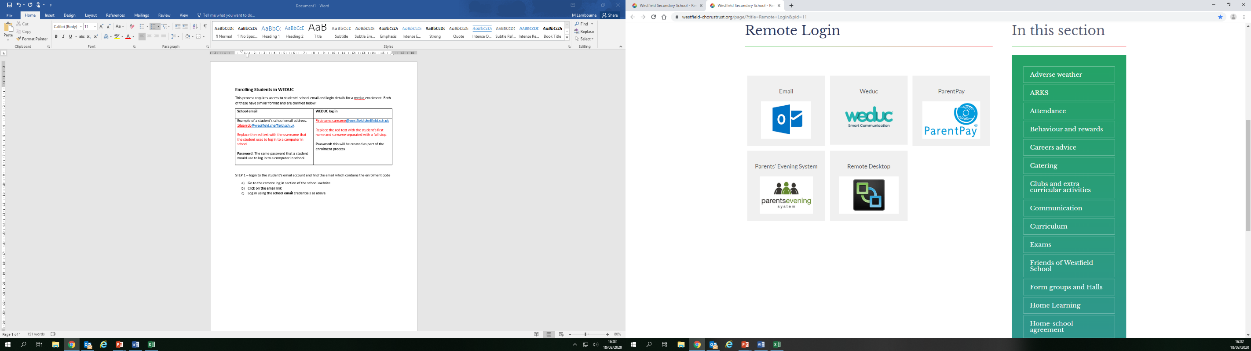 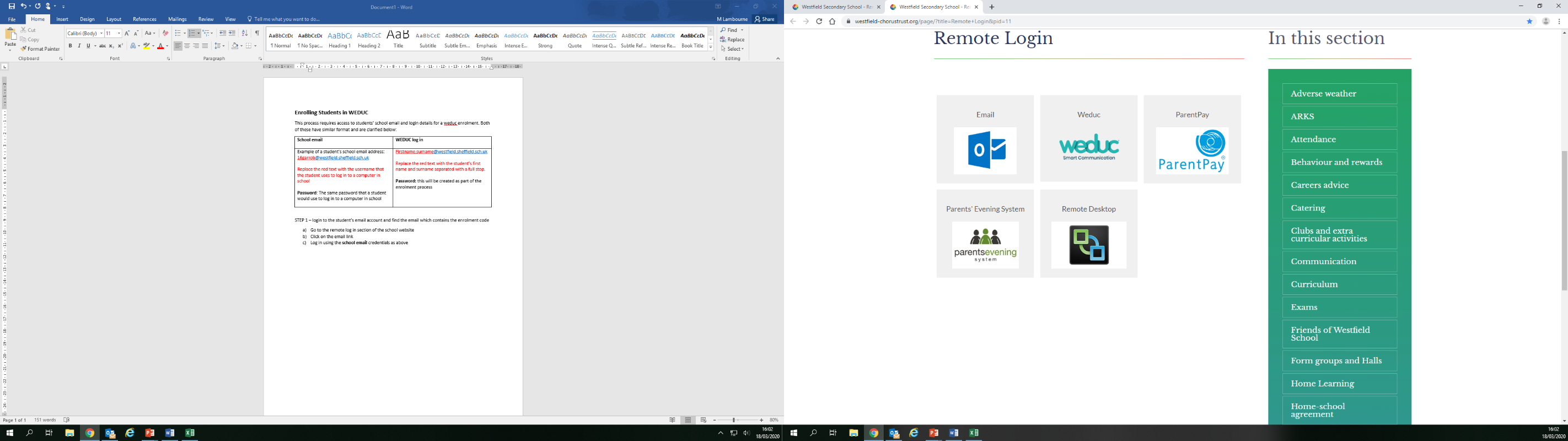 STEP 1 – login to the student’s email account and find the email 
which contains the enrolment codeGo to the remote log in section of the school websiteClick on the email linkLog in using the school email details as aboveFind the email about WEDUC enrolmentWrite down the enrolment code which will be in the format   ABCD-1234-EFGHDO NOT CLOSE EMAIL – you will need to go back to itSTEP 2 – go to the WEDUC enrolment page and provide the 
enrolment codeReturn to the Westfield School websiteGo to the remote log in sectionClick on the WEDUC linkIn the ‘login or E-mail’ box, type in your WEDUC login as
described in the table aboveDon’t put a password in, instead click on the enrol linkType in the enrolment code that you wrote down at the end of STEP 1Click on ‘No, I am a new user’.The weduc system will then email you with a link that will let you set a password (see STEP 3)STEP 3 – creating your WEDUC passwordGo back to the school email inboxFind the latest email from WEDUCThis message will contain a long web address which takes you to the WEDUC password page – copy this web addressOpen a new webpage using Google Chrome and paste the copied web address into the browserChoose a memorable password and type it into the form that pops upSave thisYou have now completed the process. Type in your WEDUC login and the password that you have chosen to access WEDUC (using the link on the remote login section of the school web page).Using WEDUC to access home learning and message teachers with completed workTo access home learningClick on the Home Learning icon along the top banner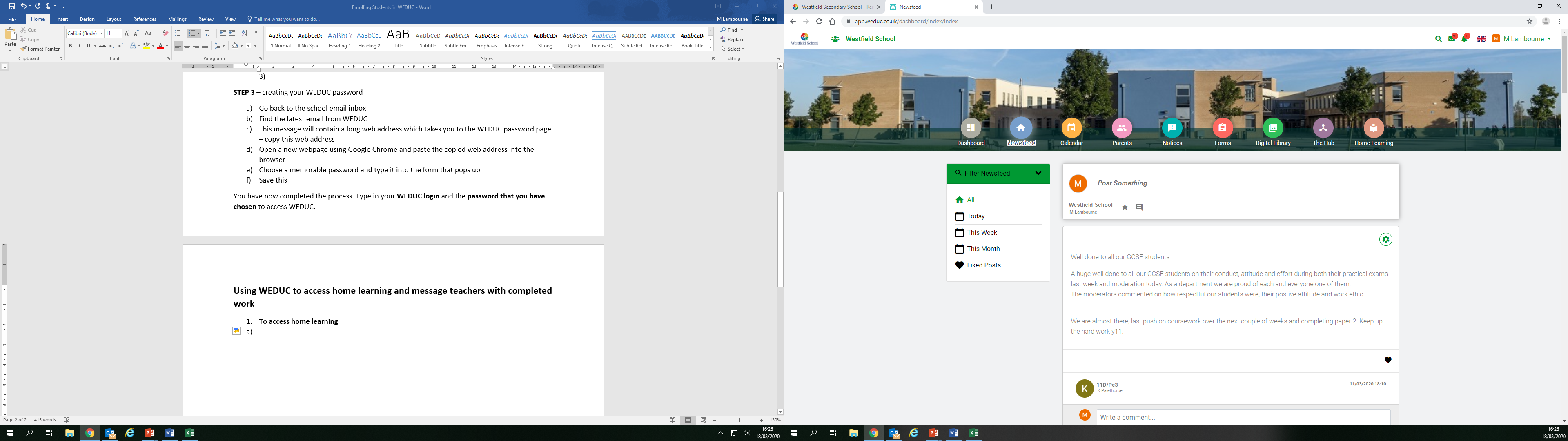 You will now see the tasks set by different subject teachers. Click on these in turn to read instructions and access resources which may have been provided as attachments.To return work to a teacher it will usually be necessary to edit and save a word document onto  your PC or device – one may have been provided as a resource with the home learning.To message a teacher and return completed workPlease note that the school is opening up direct teacher messaging to students during this difficult time to support their learning. The messaging function should only be used for this purpose and we would ask by allowing their child to use this functionality, parents and carers take responsibility for ensuring that messages to teachers are of an appropriate nature.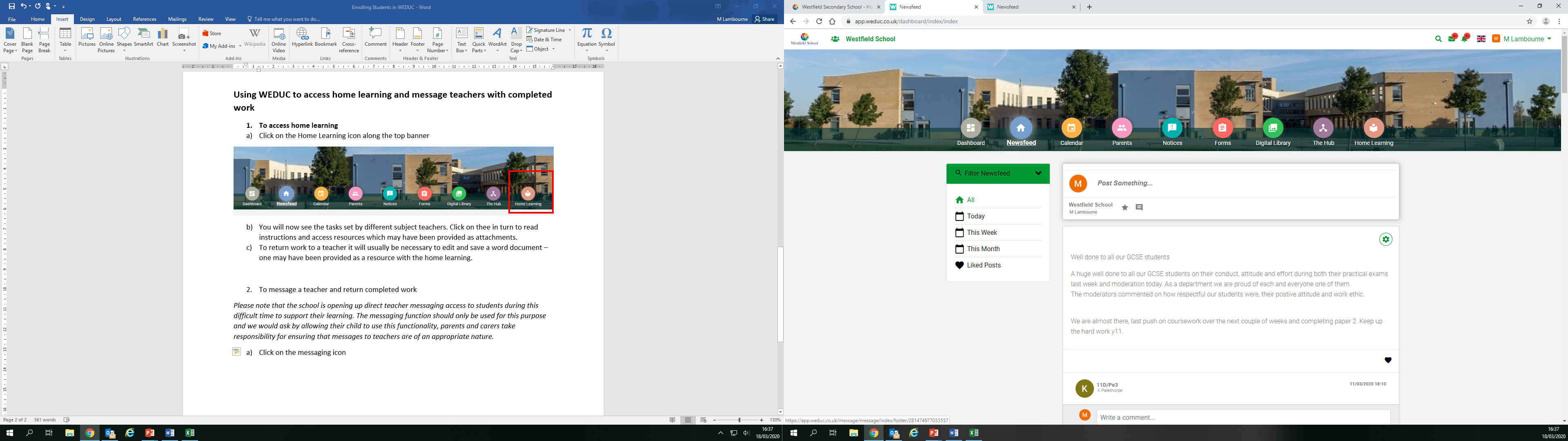 Click on the messaging icon at the top left of the
 WEDUC page (a mail envelope)Click on the new message icon (a small black
 speech bubble) 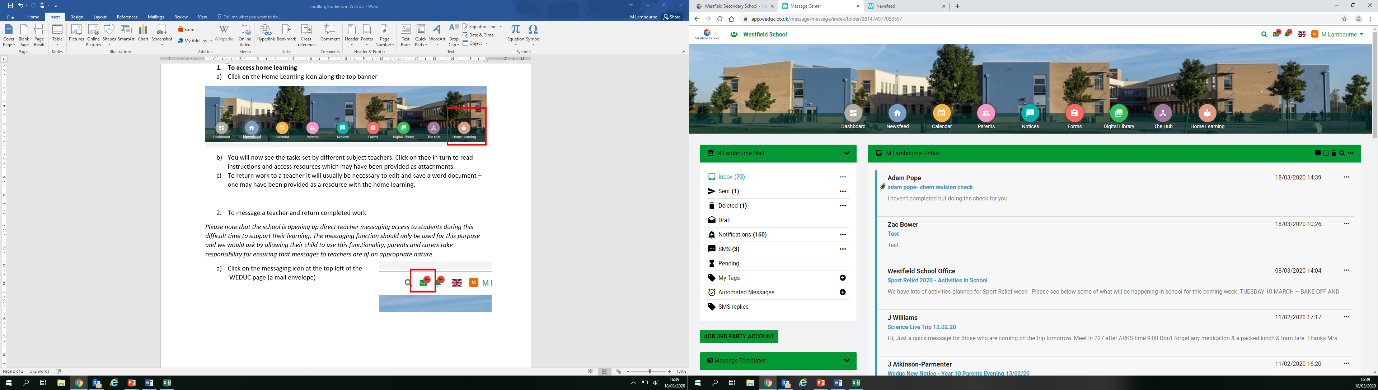 Select the member of staff that you wish to messageInclude your name and the piece of work or topic that you are referring to in the messageType your message and attach any documents that you also wish to send just as you would with an email.Click send* If a parent or carer’s account is being used, it is not always obvious who the student is when receiving messages. Please include their name in the subject field.School emailWEDUC loginExample of a student’s school email address:16garrob@westfield.sheffield.sch.ukReplace the red text with the username that the student uses to log in to a computer in school.Password: The same password that a student would use to log in to a computer in schoolfirstname.surname@westfield.sheffield.sch.ukReplace the red text with the student’s first name and surname separated with a full stop.Password: this will be created as part of the enrolment process